KEEP YOUR RHINO TOOL RUNNING SMOOTHLY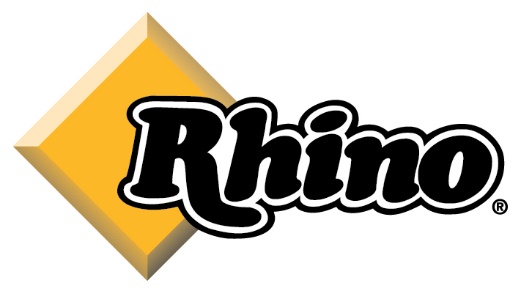 EACH USE:Check Engine Oil LevelCheck Air CleanerCheck Crankcase LubricationCheck Engine & Post Driver FastenersFIRST MONTH OR 10 HOURS:Change Engine OilEVERY 3 MONTHS OR 25 HOURS:Clean Air Cleaner – of more often if dustyEVERY 6 MONTHS OR 50 HOURS:Change Engine OilEVERY 12 MONTH OR 100 HOURS:Replace Air CleanerRemove & Service Piston, Hammer and Anvil – See Owners Manual for Instructions